Planning contrat en selon horaire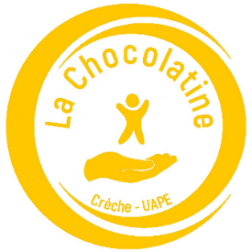 CRECHE  Fréquentation mensuelle 2024JUILLETNom et prénom de l’enfant :      Signature(s) du/des parents :      Planning reçu le : ……………………………. (à remplir par la Chocolatine)Mettre une X dans les cases correspondantesDATESMATINDEJ’2/3 (dès 11h)2/3 (jusqu’à 14h)APMJOURNEEREMARQUESLundi 1erMardi 2Mercredi 3Jeudi 4Vendredi 5Lundi 8Mardi 9Mercredi 10Jeudi 11Vendredi 12Lundi 15FerméFerméFerméFerméFerméFerméFerméMardi 16FerméFerméFerméFerméFerméFerméFerméMercredi 17FerméFerméFerméFerméFerméFerméFerméJeudi 18FerméFerméFerméFerméFerméFerméFerméVendredi 19FerméFerméFerméFerméFerméFerméFerméLundi 22FerméFerméFerméFerméFerméFerméFerméMardi 23FerméFerméFerméFerméFerméFerméFerméMercredi 24FerméFerméFerméFerméFerméFerméFerméJeudi 25FerméFerméFerméFerméFerméFerméFerméVendredi 26FerméFerméFerméFerméFerméFerméFerméLundi 29FerméFerméFerméFerméFerméFerméFerméMardi 30FerméFerméFerméFerméFerméFerméFerméMercredi 31FerméFerméFerméFerméFerméFerméFermé